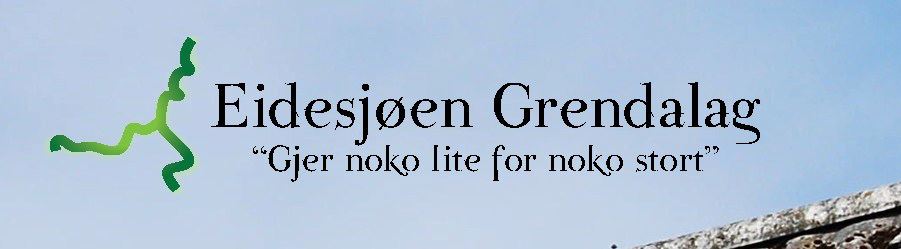 Sak 7.Aktivitetsplan for Grendahuset 202318.Mars	Dugnad - tømming avkjeller15. April	Loppemarked22. April	Familiedag28. April 	Quiz01.April 	Vaskedugnad – kjøkken/sal02. Juni	Sommar Disko 4-7 klasse15.September	Quiz29. Oktober	Basar30. November Juledisko 4-7 klasseFritt Fram Ungdomsklubb fortsett arbeidet med å skapa aktivitet for ungdom 13-18 år